Rzeczpospolita Polska(Republic of Poland)DOKUMENT UMOŻLIWIAJĄCY PRZYWóZ LUB WYWóZ środków odurzających, substancji psychotropowych lub prekursorów kategorii 1 na własne potrzeby lecznicze(DOCUMENT OF CARRIAGE drugs, psychotropic substances AND/OR PRECURSORS CATEGORY 1 for the purpose of medical treatmen)NR (NO.):_________________________________Nazwisko i imię(Name, first name)_________________________________Nazwisko i imię(Name, first name)_________________________________Nazwisko i imię(Name, first name)__________________________________________________________Nr paszportu lub innego dokumentu tożsamości(No of passport or other identification document)__________________________________________________________Nr paszportu lub innego dokumentu tożsamości(No of passport or other identification document)__________________________________________________________Nr paszportu lub innego dokumentu tożsamości(No of passport or other identification document)_________________________________________________________Miejsce urodzenia(Place of birth)_________________________________________________________Miejsce urodzenia(Place of birth)_________________________________________________________Miejsce urodzenia(Place of birth)_________________________________________________________Miejsce urodzenia(Place of birth)_________________________Data urodzenia(Date of birth)_________________________Data urodzenia(Date of birth)________________________________Obywatelstwo(Nationality)________________________________Obywatelstwo(Nationality)________________________________Obywatelstwo(Nationality)__________________________Płeć(Sex)__________________________________________________________________________________________________Adres (Address)__________________________________________________________________________________________________Adres (Address)__________________________________________________________________________________________________Adres (Address)__________________________________________________________________________________________________Adres (Address)__________________________________________________________________________________________________Adres (Address)__________________________________________________________________________________________________Adres (Address)______________________________Liczba dni podróży(Duration of travel in days)_____________________________________________________________Cel podróży (Destination)_____________________________________________________________Cel podróży (Destination)_____________________________________________________________Cel podróży (Destination)_____________________________________________________________Cel podróży (Destination)_____________________________________________________________Cel podróży (Destination)PRZEPISANY ŚRODEK ODURZAJĄCY, SUBSTANCJA PSYCHOTROPOWA LUB PREKURSOR KATEGORII 1 (Controlled substances and/or preparations to be imported and description)PRZEPISANY ŚRODEK ODURZAJĄCY, SUBSTANCJA PSYCHOTROPOWA LUB PREKURSOR KATEGORII 1 (Controlled substances and/or preparations to be imported and description)PRZEPISANY ŚRODEK ODURZAJĄCY, SUBSTANCJA PSYCHOTROPOWA LUB PREKURSOR KATEGORII 1 (Controlled substances and/or preparations to be imported and description)PRZEPISANY ŚRODEK ODURZAJĄCY, SUBSTANCJA PSYCHOTROPOWA LUB PREKURSOR KATEGORII 1 (Controlled substances and/or preparations to be imported and description)PRZEPISANY ŚRODEK ODURZAJĄCY, SUBSTANCJA PSYCHOTROPOWA LUB PREKURSOR KATEGORII 1 (Controlled substances and/or preparations to be imported and description)PRZEPISANY ŚRODEK ODURZAJĄCY, SUBSTANCJA PSYCHOTROPOWA LUB PREKURSOR KATEGORII 1 (Controlled substances and/or preparations to be imported and description)_________________________________________________________Nazwa handlowa lub receptura specjalna (Trade name or special preparation)_________________________________________________________Nazwa handlowa lub receptura specjalna (Trade name or special preparation)_________________________________________________________Nazwa handlowa lub receptura specjalna (Trade name or special preparation)_________________________________________________________Nazwa handlowa lub receptura specjalna (Trade name or special preparation)_________________________________________________________Nazwa handlowa lub receptura specjalna (Trade name or special preparation)_________________________Sposób dawkowania (Dosage form)_________________________________________________________Nazwa międzynarodowa substancji czynnej (International name of active substance)_________________________________________________________Nazwa międzynarodowa substancji czynnej (International name of active substance)_________________________________________________________Nazwa międzynarodowa substancji czynnej (International name of active substance)_________________________________________________________Nazwa międzynarodowa substancji czynnej (International name of active substance)_________________________________________________________Nazwa międzynarodowa substancji czynnej (International name of active substance)_________________________Stężenie substancji czynnej(Concentration of active substance)_________________________________Całkowita zawartość substancji czynnej(Total quantity of active substance)_________________________________Całkowita zawartość substancji czynnej(Total quantity of active substance)___________________________________________________________________________________________________Uwagi (Remarks)___________________________________________________________________________________________________Uwagi (Remarks)___________________________________________________________________________________________________Uwagi (Remarks)___________________________________________________________________________________________________Uwagi (Remarks)___________________________________________________________________________________________________Uwagi (Remarks)___________________________________________________________________________________________________Uwagi (Remarks)ORGAN WYSTAWIAJĄCY(ISSUING AUTHORITY)ORGAN WYSTAWIAJĄCY(ISSUING AUTHORITY)ORGAN WYSTAWIAJĄCY(ISSUING AUTHORITY)ORGAN WYSTAWIAJĄCY(ISSUING AUTHORITY)ORGAN WYSTAWIAJĄCY(ISSUING AUTHORITY)ORGAN WYSTAWIAJĄCY(ISSUING AUTHORITY)_________________________________Nazwisko i imię (Name, first name)_________________________________Nazwisko i imię (Name, first name)_________________________________Nazwisko i imię (Name, first name)_________________________________Nazwisko i imię (Name, first name)_________________________________Nazwisko i imię (Name, first name)___________________________________________________________________________________________________Adres (Address)                                                                                                                                     Telefon ___________________________________________________________________________________________________Adres (Address)                                                                                                                                     Telefon ___________________________________________________________________________________________________Adres (Address)                                                                                                                                     Telefon ___________________________________________________________________________________________________Adres (Address)                                                                                                                                     Telefon ___________________________________________________________________________________________________Adres (Address)                                                                                                                                     Telefon ___________________________________________________________________________________________________Adres (Address)                                                                                                                                     Telefon ___________________________________________________________________________________________________                             (Pieczęć służbowa)                                                                                                (Podpis)___________________________________________________________________________________________________                             (Pieczęć służbowa)                                                                                                (Podpis)___________________________________________________________________________________________________                             (Pieczęć służbowa)                                                                                                (Podpis)___________________________________________________________________________________________________                             (Pieczęć służbowa)                                                                                                (Podpis)___________________________________________________________________________________________________                             (Pieczęć służbowa)                                                                                                (Podpis)___________________________________________________________________________________________________                             (Pieczęć służbowa)                                                                                                (Podpis)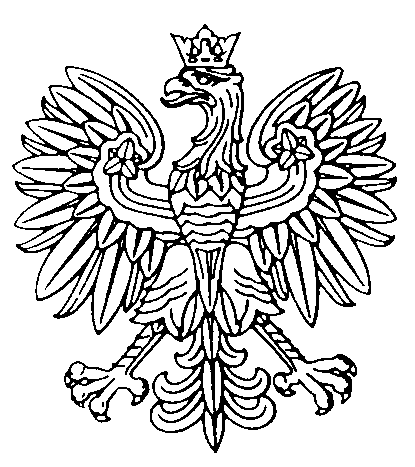 